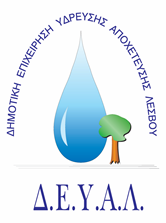 ΔΙΑΔΗΜΟΤΙΚΗ ΕΠΙΧΕΙΡΗΣΗ                                                            Ημερομηνία: 19/04/2021ΥΔΡΕΥΣΗΣ ΑΠΟΧΕΤΕΥΣΗΣ                                             ΛΕΣΒΟΥ                                                                                                          Προς                                                                                                          Δ.Ε.Υ.Α. ΛέσβουΕΝΔΕΙΚΤΙΚΟΣ  ΠΡΟΥΠΟΛΟΓΙΣΜΟΣ	Προς ΘΕΜΑ: Προμήθεια υλικών αυτοματισμού Ύδρευσης για την Τ.Κ. Αμπελικού της  Δ.Ε. Πλωμαρίου της ΔΕΥΑ Λέσβου. Αρ. πρωτ.:    5071 /19-04-2021Α/ΑΠΟΣΟΤΗΤΑΠΕΡΙΓΡΑΦΗΤΙΜΗ ΜΟΝ. ΚΟΣΤΟΣ12Ηλεκτροβάνα πλήρης (υδραυλικό & ηλεκτρικό μέρος) 1 1/2 “ 220V. (από τη μια πλευρά θα έχει ρακόρ και από την άλλη θηλυκό).Να είναι κατάλληλη για πόσιμο νερό.90,00180,00ΚΑΘΑΡΗ ΑΞΙΑΚΑΘΑΡΗ ΑΞΙΑΚΑΘΑΡΗ ΑΞΙΑΚΑΘΑΡΗ ΑΞΙΑ180,00ΦΠΑ 17%ΦΠΑ 17%ΦΠΑ 17%ΦΠΑ 17%30,60ΣΥΝΟΛΟΣΥΝΟΛΟΣΥΝΟΛΟΣΥΝΟΛΟ210,60